NORTHEAST RABBITS 201927th ANNUAL BENEFIT GOLF TOURNAMENT									For more information call Rick Waltrup at 410-294-6418 or email northeastrabbits@gmail.com 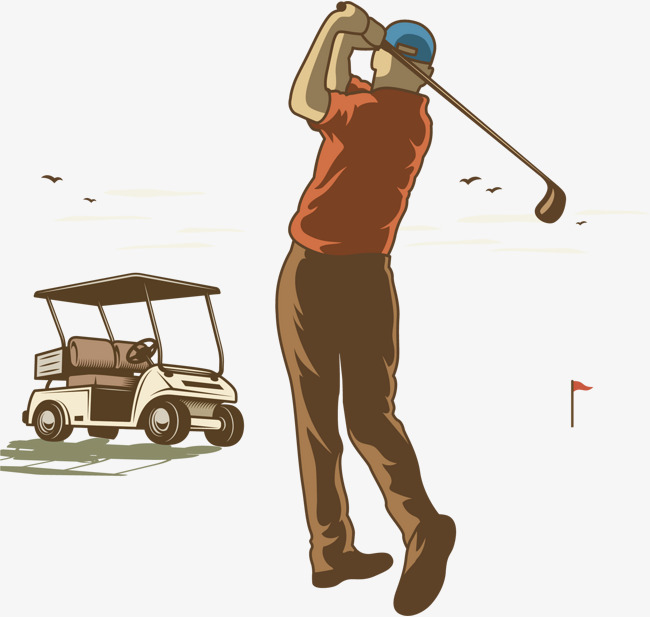 SIGN-UP TODAY!  Complete and mail the form below with payment------------------------------------------------------------------------------------------------------------------------------------------CAPTAIN NAME:____________________________ADDRESS: _________________________________	   __________________________________EMAIL:    __________________________________PHONE #:________________HANDICAP AVG _____PLAYER NAME:____________________________ADDRESS: _________________________________	   __________________________________EMAIL:    __________________________________PHONE #:________________HANDICAP AVG _____PLAYER NAME:____________________________ADDRESS: _________________________________	   __________________________________EMAIL:    __________________________________PHONE #:________________HANDICAP AVG _____PLAYER  NAME:____________________________ADDRESS: _________________________________	   __________________________________EMAIL:    __________________________________PHONE #:________________HANDICAP AVG _____